О внесении изменений в постановлениеадминистрации г. Канска № 651 от 11.07.2019В соответствии с Федеральным Законом от 24.06.1999 № 120-ФЗ «Об основах системы профилактики безнадзорности и правонарушений несовершеннолетних», Постановлением Правительства Российской Федерации от 06.11.2013  № 995 «Об утверждении Примерного положения о комиссиях по делам несовершеннолетних и защите их прав», Законом Красноярского края от 31.10.2002 № 4-608 «О системе профилактики безнадзорности и правонарушений несовершеннолетних», Постановлением администрации города Канска от 23.04.2020 № 362 «Об утверждении Положения о комиссии по делам несовершеннолетних и защите их прав г.Канска», ст. 30, 35 Устава города Канска, ПОСТАНОВЛЯЮ:1. Внести в постановление администрации г. Канска № 651 от 11.07.2019 «Об утверждении состава комиссии по делам несовершеннолетних и защите их прав г. Канска» следующие изменения:1.1. Изложить приложение к постановлению администрации города Канска от 11.07.2019 № 651 в новой редакции, согласно приложению к настоящему постановлению.2. Ведущему специалисту Отдела культуры администрации города Канска (Нестерова Н.А.) разместить настоящее постановление на официальном сайте муниципального образования город Канск в сети Интернет.3. Контроль за исполнением настоящего постановления возложить на заместителя главы города по социальной политике Ю.А. Ломову.4. Настоящее постановление вступает в силу со дня подписания.Глава города Канска                                                                              А.М. БересневПриложение к постановлению администрации г. Канска от 13.07.2021 г. № 631Состав комиссиипо делам несовершеннолетних и защите их прав в г.КанскеГлава города Канска								А.М. Береснев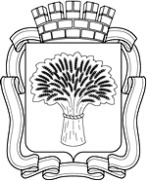 Российская ФедерацияАдминистрация города Канска
Красноярского краяПОСТАНОВЛЕНИЕРоссийская ФедерацияАдминистрация города Канска
Красноярского краяПОСТАНОВЛЕНИЕРоссийская ФедерацияАдминистрация города Канска
Красноярского краяПОСТАНОВЛЕНИЕРоссийская ФедерацияАдминистрация города Канска
Красноярского краяПОСТАНОВЛЕНИЕ13.07.2021 г.№631№ п/пФИОдолжность1Ломова Юлия Анатольевназаместитель главы города Канска по социальной политике, председатель комиссии2Вовк Валентина Евгеньевнадиректор МБУ «ММЦ» г. Канска, заместитель председателя комиссии3Рева Евгения Юрьевназаместитель руководителя УО администрации города Канска (по согласованию)4Безруких Елена Георгиевнаконсультант – ответственный секретарь комиссии по делам несовершеннолетних и защите их прав, секретарь комиссииЧлены комиссииЧлены комиссииЧлены комиссии5Банин Николай Викторовичначальник МО МВД России «Канский» (по согласованию)6Бобрик Алексей Викторович главный врач КГБУЗ "Канская МДБ" (по согласованию)7Бурмашева Наталья Павловнаначальник Отдела физической культуры, спорта и молодежной политики администрации г. Канска8Горкунова Ирина Павловназаместитель директора КГКУ «ЦЗН г. Канска» (по согласованию)9Григоревская Оксана Владимировнаглавный специалист УО администрации города Канска (по согласованию)10Дранкевич Михаил Ивановичстарший инспектор ПДН МО МВД России «Канский» (по согласованию)11Каратаева Ольга Александровнадиректор КГБУ СО Центр семьи «Канский», представитель Уполномоченного по правам ребенка Красноярского края в городе Канске (по согласованию)12Кисилев Тимофей Сергеевичсотрудник УФСБ России по Красноярскому краю (по согласованию)13Кислянская Светлана Александровнаведущий специалист по работе с несовершеннолетними комиссии по делам несовершеннолетних и защите их прав14Леонтьева Ирина Владимировнаначальник Отдела культуры администрации г. Канска15Лопатин Максим Альбертовичначальник ОНДиПР по городу Канску и Канскому району УНДПР ГУ МЧС России по Красноярскому краю (по согласованию)16Морозова Наталья Анатольевнадиректор КГБУ СО КЦСОН «Восточный» (по согласованию)17Пархоменко Сергей Александровичзаместитель руководителя следственного отдела по Канскому району ГСУ СК Российской Федерации по Красноярскому краю и Республике Хакасия (по согласованию)18Поляков Владимир Эдуардовичпредседатель Канского городского Совета депутатов (по согласованию)19Саповская Ольга Леонидовнаначальник Канского МФ ФКУ УИИ ГУФСИН России по Красноярскому краю (по согласованию)20Стародуб Анастасия Александровнаинспектор ПДН ЛПП на ст. Канск-Енисейский ЛО МВД России на ст. Иланская (по согласованию)21Танчук Татьяна Дмитриевнаруководитель ТО КГКУ «УСЗН» по г. Канску и Канскому району (по согласованию)22Чебыкина Наталья Владимировнаглавный специалист по работе с несовершеннолетними комиссии по делам несовершеннолетних и защите их прав23Чернова Людмила Азарьевназаместитель главного врача по детству КГБУЗ «Канская МБ» (по согласованию)24Черных Галина Николаевнаначальник Отдела опеки и попечительства УО администрации города Канска (по согласованию)